Włocławek, dnia 21 stycznia  2021 rNE.38.1.2021ZAWIADOMIENIE O WYBORZE NAJKORZYSTNIEJSZEJ OFERTYMiejskie Przedsiębiorstwo Energetyki Cieplnej Sp. z o.o. we Włocławku zawiadamia o wyborze najkorzystniejszej oferty w postępowaniu o udzielenie zamówienia,  prowadzonym w trybie przetargu na podstawie  Regulaminu udzielania zamówień  sektorowych w MPEC Sp. z o.o. we Włocławku na zadanie pn: „Sukcesywne  świadczenie usług polegających na opracowywaniu projektów  czasowej zmiany organizacji ruchu i zabezpieczenia pasa drogowego na rzecz MPEC Sp. z o.o. we Włocławku”.Złożono 5 ofert,  spośród których 2 zostały odrzucone.Zestawienie ofert  niepodlegających odrzuceniu wraz z przyznaną punktacją:Kryterium oceny ofert: cena – 100 %Wybór najkorzystniejszej oferty: Oferta nr 3 złożona przez Biuro Projektowe DROGOINWEST Ryszard Mazur os. Krzeptówki 202, 34-500 ZakopaneCena oferty netto: 20 800,00 zł cena oferty brutto: 25 584,00 zł.Uzasadnienie:Wykonawca spełnia warunki udziału w postępowaniu, jego oferta nie podlega odrzuceniu i jest zgodna 
z treścią specyfikacji istotnych warunków zamówienia oraz spełnia wymagania zawarte w specyfikacji istotnych warunków zamówienia. Niniejsza oferta w oparciu o przyjęte kryterium oceny ofert (cena 100%) zawiera najniższą cenę, w związku z czym uzyskała najwyższą liczbę punktów, (100 pkt) spośród złożonych ofert niepodlegających odrzuceniu. 									PREZES ZARZĄDU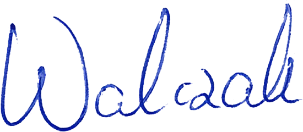 									Andrzej WalczakNumerofertyNazwa (firma) oraz adres WykonawcyCena ofertynetto (zł)Cena ofertybrutto (zł)Liczba punktów 
w kryterium cena 100%2MBZ Andler. Tomczak Sp.J. ul. Maślana 8/10 W-wek39 000,0047 970,0053,333Biuro Projektowe DROGOINWEST Ryszard Mazur os. Krzeptówki 202, 34-500 Zakopane20 800,0025 584,00100,005The Golden Age Sp. z o.o. ul. Schroegera 91/13, 01-845 Warszawa24 000,0029 520,0086,66